Chippewa Valley High School Application for Key Club Cords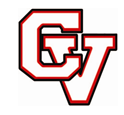 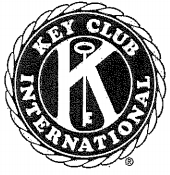 Requirements:Complete all Key Club cord application components and turn in by April 16th, 2024Be an active Key Club member-minimum 3 years and MUST include 12th grade.Fill in required events you completed each monthMaintain appropriate attendance at after school meetings and required eventsName: ___________________________________		Circle the grades you were in Key Club:        9th     10th     11th     12th  			Please list all events attended each month for the 2023-2024 school year:  October- 2 Events					    January- 1 Event/Donation Month______________________				1. ______________________________________________			   February- 1 Event-November- 2 Events-1 must be a Packing event		1. _____________________________________________			   March-1 Event_____________________   				1. ________________________December- 2 Events-1 must be a Saturday event	  April- 1 Event____________________				1. _____________________________________________			                                                                  May Event- MUST attend & satisfy                                                                                             requirements for Relay for                                                                                            Life- May 11th, 2024Have you done any extra events throughout the year?  If so, What?What has Key Club meant to you?  What did you learn from your experience in Key Club? *Include specific events and examples in your writing. 